 Hailey College of Banking & Finance 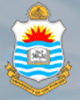 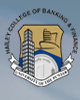 University of the Punjab, LahorePh. # 99213791, Fax: 042- 042-99213796, Ext: 108,103,127 Email: alumni@puhcbf.edu.pkPersonnel Information First job after degreeSecond job after degreeCurrent JobYour Suggestion Regarding Alumni Association or Any Additional Information__________________________________________________________________________________________________________________________________________________________________________________________________________________________________________Name: _____________________________________________________________________________________Degree:________________________________ Session ____________________________________________Father Name________________________________________________________________________________Registration#____________________________   Complete Roll # : _______________________________________Email Address:___________________________NIC_______________________________________________House Address_______________________________________________________________________________________________________________________________________________________________________Ph # _________________________________ Cell :___________________________________________________Name of company:_______________________________________________________________________________Designation/Job Title: ____________________________________________________________________________Pay Package:____________________________________________________________________________________Name of company:_______________________________________________________________________________Designation/Job Title: ____________________________________________________________________________Pay Package:____________________________________________________________________________________Name of company:______________________________________________________________________________Designation/Job Title: ____________________________________________________________________________Pay Package:___________________________________________________________________________________